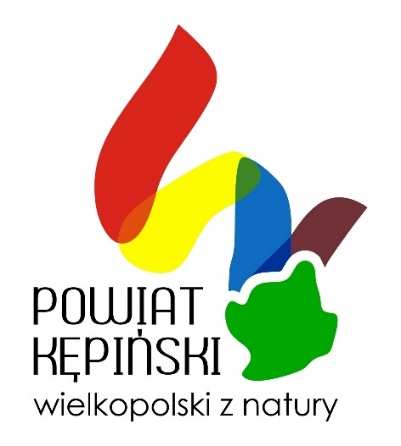 .......................................................…                           (imię i nazwisko opiekuna) ..........................................................           (miejscowość zamieszkania opiekuna)………………………………………….                     (telefon kontaktowy opiekuna)OŚWIADCZENIEOświadczam, że nieletni/a………………………………………………………………. ur. ………………………………………………….. bierze udział w Rajdzie Rowerowym „POKRĘĆ SIĘ PO POWIECIE” na moją odpowiedzialność.Oświadczam, że znam i akceptuję regulamin Rajdu Rowerowego „POKRĘĆ SIĘ PO POWIECIE”.…………………………...                ..............................................(data)                                                                        (podpis opiekuna)